 gh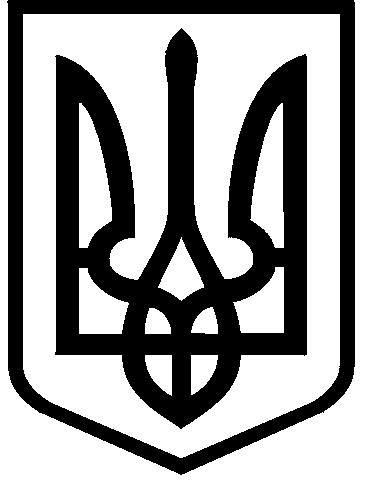 КИЇВСЬКА МІСЬКА РАДАVIII СКЛИКАННЯПОСТІЙНА КОМІСІЯ З ПИТАНЬ РЕГЛАМЕНТУ ТА ДЕПУТАТСЬКОЇ ЕТИКИ 01044, м. Київ, вул. Хрещатик, 36 к. 1014                                                                            тел./факс: (044) 202-72-3412.03.2020                                                                                                          м. КиївПРОТОКОЛ № 2/74                                           засідання постійної комісіїМісце проведення: Київська міська рада, м. Київ, вул. Хрещатик, 36, 10 поверх,  кабінет 1017.Присутні члени комісії:Сторожук В.П. – голова комісії; Опадчий І.М. – секретар комісії;Яцик В.А. – член комісії.Відсутній член комісії: Маслова Н.В. – заступник голови комісії.Присутні та запрошені:Андрієвська О.В. – помічник-консультант депутата Київради;Боднар М.О. – заступник начальника управління – начальник відділу з питань екологічної політики, регламенту, правопорядку та запобігання корупції управління забезпечення діяльності постійних комісій Київради секретаріату Київської міської ради;Данілюк Л.В. – начальник відділу правового забезпечення Департаменту міського благоустрою виконавчого органу Київської міської ради (Київської міської державної адміністрації);Лендєл Л.П. – начальник відділу правового забезпечення Департаменту освіти і науки виконавчого органу Київської міської ради (Київської міської державної адміністрації);Ткаченко Т.Ф. –  перший заступник Директора – начальник управління контролю за благоустроєм Департаменту міського благоустрою виконавчого орану Київради (Київської міської державної адміністрації);Шмуляр О.В. –  перший заступник Директора Департаменту комунальної власності м. Києва виконавчого органу Київської міської ради (Київської міської державної адміністрації).Порядок денний1. Звернення в.о. Директора Департаменту освіти і науки виконавчого органу Київської міської ради (Київської міської державної адміністрації) Челомбітько В.Ю. щодо розгляду проекту розпорядження КМДА «Про затвердження змін до Положення про Департамент освіти і науки виконавчого органу Київради (Київської міської державної адміністрації)».(доповідач Лендєл Л.П.)2. Звернення Директора Департаменту міського благоустрою виконавчого орану Київради (Київської міської державної адміністрації) Кулеби О.В. від  03.03.2020 № 064-997 щодо розгляду пропозицій до проєкту рішення Київської міської ради від 17.02.2020 №08/231-403/пр «Про затвердження плану роботи Київської міської ради VІІІ скликання на 2020 рік».(доповідач Ткаченко Т.Ф.)3. Звернення Директора Департаменту комунальної власності м. Києва виконавчого орану Київради (Київської міської державної адміністрації)                 Гудзя А.А. від 28.02.2020 № 062/05/20-1714 щодо розгляду пропозицій до проєкту рішення Київської міської ради від 17.02.2020 №08/231-403/пр «Про затвердження плану роботи Київської міської ради VІІІ скликання на 2020 рік».(доповідач Шмуляр О.В.)По першому питанню слухали інформацію Лендєл Л.П. стосовно листа в.о. Директора Департаменту освіти і науки виконавчого органу Київської міської ради (Київської міської державної адміністрації) Челомбітько В.Ю. щодо розгляду проекту розпорядження КМДА «Про затвердження змін до Положення про Департамент освіти і науки виконавчого органу Київради (Київської міської державної адміністрації)».Доповідач повідомила про зміст вказаного проекту розпорядження та зазначила, що метою його прийняття є приведення діючого Положення про Департамент освіти і науки виконавчого органу Київради (КМДА) у відповідність до вимог законодавства України, шляхом викладення його в новій редакції.В обговоренні взяли участь: Сторожук В.П., Опадчий І.М., Яцик В.А. та Лендєл Л.П.Вирішили:1. Погодити проект розпорядження КМДА «Про затвердження змін до Положення про Департамент освіти і науки виконавчого органу Київради (Київської міської державної адміністрації)».2. Направити Директору Департаменту освіти і науки виконавчого органу Київради (Київської міської державної адміністрації) витяг з протоколу засідання комісії з відповідним супровідним листом.ГОЛОСУВАЛИ«за» – 3, «проти» – 0, «утрималось» – 0, «не голосували» – 0.Рішення прийнято.По другому питанню слухали інформацію Ткаченка Т.Ф. стосовно звернення Директора Департаменту міського благоустрою виконавчого орану Київради (Київської міської державної адміністрації) Кулеби О.В. від  03.03.2020 № 064-997 щодо розгляду пропозицій до проєкту рішення Київської міської ради від 17.02.2020 №08/231-403/пр «Про затвердження плану роботи Київської міської ради VІІІ скликання на 2020 рік».Доповідач зазначив, що в процесі опрацювання Департаментом міського благоустрою виконавчого орану Київради (Київської міської державної адміністрації) проекту рішення Київської міської ради «Про затвердження плану роботи Київської міської ради VІІІ скликання на 2020 рік» виникла необхідність в уточненні окремих пунктів плану роботи, які стосуються діяльності відповідного Департаменту. Так, в пункті 52 плану роботи Київської міської ради VІІІ скликання на 2020 рік відповідальним за підготовку проєкту рішення Київської міської ради «Про Програму розвитку та захисту зелених зон м. Києва на 2020-2025 роки», визначено Департамент міського благоустрою та збереження природного середовища виконавчого органу Київської міської ради (Київської міської державної адміністрації). Проте, згідно розпорядження виконавчого органу Київської міської ради (Київської міської державної адміністрації) від 11.12.2017 №1599 «Про затвердження Положення про Управління екології та природних ресурсів виконавчого органу Київської міської ради (Київської міської державної адміністрації)» забезпечення реалізації державної політики у сфері охорони навколишнього природного середовища є основним завданням Управління екології та природних ресурсів виконавчого органу Київської міської ради (Київської міської державної адміністрації), а тому доповідач висловив прохання визначити відповідальним від КМДА за підготовку зазначеного проекту рішення Київради начальника Управління екології та природних ресурсів виконавчого органу Київської міської ради (Київської міської державної адміністрації). Також доповідач висловив прохання в пункті 54 плану роботи Київської міської ради VІІІ скликання на 2020 рік цифри та слова «І квартал 2020 року» замінити цифрами та словами «ІІ квартал 2020 року». В пункті 56 плану роботи Київської міської ради VІІІ скликання на 2020 рік у зв’язку з наданням значної кількості пропозицій до проєкту рішення Київської міської ради «Про Правила благоустрою міста Києва», в тому числі, в частині назви проєкту, слова «Про Правила благоустрою міста Києва» замінити словами «Про Правила благоустрою території міста Києва», а цифри та слова «І квартал 2020 року» замінити цифрами та словами «ІІ квартал 2020 року».В обговоренні взяли участь: Сторожук В.П., Опадчий І.М., Яцик В.А. та Ткаченко Т.Ф.В процесі обговорення голова постійної комісії Строжук В.П. зазначив, що постійна комісія Київради з питань регламенту та депутатської етики на своєму засіданні 25.02.2020 в порядку частини 6 статті 30 Регламенту Київради розглянула проєкт рішення Київської міської ради від 17.02.2020 №08/231-403/пр «Про затвердження плану роботи Київської міської ради VІІІ скликання на 2020 рік» та ухвалила висновок про підтримку проекту рішення без зауважень. Відповідно до частини першої статті 31 Регламенту Київради управління правового забезпечення діяльності Київради розглянуло вказаний проект рішення, погодило і підписало його. Відповідно до частини другої статті 31 Регламенту Київради вказаний проект рішення переданий профільною постійною комісією до управління організаційного та документального забезпечення діяльності Київради і за рекомендацією Президії Київради зазначений проект рішення включено до проекту порядку денного пленарного засідання Київради 12.03.2020. Отже, в постійної комісії відсутні правові можливості повернутися до розгляду проєкту рішення Київської міської ради «Про затвердження плану роботи Київської міської ради VІІІ скликання на 2020 рік» з метою врахування наданих пропозицій.За результатами обговорення члени постійної комісії висловили позицію, що пропозиції до проєкту рішення Київської міської ради «Про затвердження плану роботи Київської міської ради VІІІ скликання на 2020 рік», висловлені у листі Директора Департаменту міського благоустрою виконавчого орану Київради (Київської міської державної адміністрації) Кулеби О.В. від  03.03.2020 № 064-997, є слушними і підтримуються членами постійної комісії, проте можуть бути враховані при розгляді проекту рішення безпосередньо на пленарному засіданні Київради.  Вирішили:1. Підтримати пропозиції до проєкту рішення Київської міської ради «Про затвердження плану роботи Київської міської ради VІІІ скликання на 2020 рік», висловлені у листі Директора Департаменту міського благоустрою виконавчого орану Київради (Київської міської державної адміністрації) Кулеби О.В. від  03.03.2020 № 064-997.2. Доручити голові постійної комісії Київради з питань регламенту та депутатської етики Сторожуку В.П. повідомити про рекомендацію постійної комісії щодо врахування пропозицій до проєкту рішення Київської міської ради «Про затвердження плану роботи Київської міської ради VІІІ скликання на 2020 рік», висловлених у листі Директора Департаменту міського благоустрою виконавчого орану Київради (Київської міської державної адміністрації)               Кулеби О.В. від  03.03.2020 № 064-997, при розгляді зазначеного проекту рішення  на пленарному засіданні Київради 12.03.2020. 3. Направити начальнику Управління організаційного та документального забезпечення діяльності Київради витяг з протоколу засідання комісії з відповідним супровідним листом.4. Направити Директору Департаменту міського благоустрою виконавчого орану Київради (Київської міської державної адміністрації) витяг з протоколу засідання комісії з відповідним супровідним листом.	ГОЛОСУВАЛИ«за» – 3, «проти» – 0, «утрималось» – 0, «не голосували» – 0.Рішення прийнято.По третьому  питанню слухали інформацію Шмуляра О.В. стосовно звернення Директора Департаменту комунальної власності м. Києва виконавчого орану Київради (Київської міської державної адміністрації) Гудзя А.А. від 28.02.2020 № 062/05/20-1714 щодо розгляду пропозицій до проєкту рішення Київської міської ради від 17.02.2020 №08/231-403/пр «Про затвердження плану роботи Київської міської ради VІІІ скликання на 2020 рік».Доповідач зазначив, що в процесі опрацювання Департаментом комунальної власності виконавчого орану Київради (Київської міської державної адміністрації) проекту рішення Київської міської ради «Про затвердження плану роботи Київської міської ради VІІІ скликання на 2020 рік» виникла необхідність в уточненні в пунктах 11-23 плану роботи Київської міської ради VІІІ скликання на 2020 рік назв проектів рішень та відповідальних виконавців за їх підготовку. Також Департаментом запропоновано доповнити план роботи 4 новими пунктами (проектами рішень). В обговоренні взяли участь: Сторожук В.П., Опадчий І.М., Яцик В.А. та Шмуляр О.В.В процесі обговорення голова постійної комісії Строжук В.П. зазначив, що постійна комісія Київради з питань регламенту та депутатської етики на своєму засіданні 25.02.2020 в порядку частини 6 статті 30 Регламенту Київради розглянула проєкт рішення Київської міської ради від 17.02.2020 №08/231-403/пр «Про затвердження плану роботи Київської міської ради VІІІ скликання на 2020 рік» та ухвалила висновок про підтримку проекту рішення без зауважень. Відповідно до частини першої статті 31 Регламенту Київради управління правового забезпечення діяльності Київради розглянуло вказаний проект рішення, погодило і підписало його. Відповідно до частини другої статті 31 Регламенту Київради вказаний проект рішення переданий профільною постійною комісією до управління організаційного та документального забезпечення діяльності Київради і за рекомендацією Президії Київради зазначений проект рішення включено до проекту порядку денного пленарного засідання Київради 12.03.2020. Отже, в постійної комісії відсутні правові можливості повернутися до розгляду проєкту рішення Київської міської ради «Про затвердження плану роботи Київської міської ради VІІІ скликання на 2020 рік» з метою врахування наданих пропозицій. За результатами обговорення члени постійної комісії висловили позицію, що пропозиції до проєкту рішення Київської міської ради «Про затвердження плану роботи Київської міської ради VІІІ скликання на 2020 рік», висловлені у листі Директора Департаменту комунальної власності м. Києва виконавчого орану Київради (Київської міської державної адміністрації) Гудзя А.А.                               від 28.02.2020 № 062/05/20-1714, є слушними і підтримуються членами постійної комісії, проте можуть бути враховані при розгляді проекту рішення безпосередньо на пленарному засіданні Київради.  Вирішили:1. Підтримати пропозиції до проєкту рішення Київської міської ради «Про затвердження плану роботи Київської міської ради VІІІ скликання на 2020 рік», висловлені у листі Директора Департаменту комунальної власності м. Києва виконавчого орану Київради (Київської міської державної адміністрації)                      Гудзя А.А. від 28.02.2020 № 062/05/20-1714.2. Доручити голові постійної комісії Київради з питань регламенту та депутатської етики Сторожуку В.П. повідомити про рекомендацію постійної комісії щодо врахування пропозицій до проєкту рішення Київської міської ради «Про затвердження плану роботи Київської міської ради VІІІ скликання на 2020 рік», висловлених у листі Директора Департаменту комунальної власності                      м. Києва виконавчого орану Київради (Київської міської державної адміністрації) Гудзя А.А. від 28.02.2020 № 062/05/20-1714, при розгляді зазначеного проекту рішення  на пленарному засіданні Київради 12.03.2020. 3. Направити начальнику Управління організаційного та документального забезпечення діяльності Київради витяг з протоколу засідання комісії з відповідним супровідним листом.4. Направити Директору Департаменту комунальної власності м. Києва виконавчого орану Київради (Київської міської державної адміністрації) витяг з протоколу засідання комісії з відповідним супровідним листом.	ГОЛОСУВАЛИ«за» – 3, «проти» – 0, «утрималось» – 0, «не голосували» – 0.Рішення прийнято.Голова комісії                                                                  Вадим СТОРОЖУКСекретар комісії	                                                            Ігор ОПАДЧИЙ 